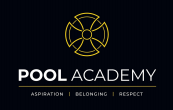 Church Road Pool Redruth Cornwall TR15 3PZ Principal: Miss C Meakin Tel: (01209) 712220 Email: recruitment@poolacademy.co.uk Website: www.poolacademy.co.uk Mixed 11 – 16 ComprehensiveTeacher of English Required September 2021 1.0 FTE – Permanent Post £25,714 - £42,911 Do you have the drive and determination to secure positive outcomes for our students? Pool Academy is seeking to appoint a talented and dynamic English teacher to join our staff in September. The successful candidate will: ● be an excellent practitioner who delivers engaging and challenging lessons at both KS3 and 4. ● be enthusiastic, resourceful and keen to ensure that the highest possible standards of pupil achievement, personal development and well-being are achieved at all times. ● put the needs of our students at the heart of everything they do. If you believe you have the experience, vision and drive required for this role then we would love to hear from you. Pool Academy is situated in the heart of Cornwall, offering a high quality education to children from Camborne, Redruth and the surrounding area. Well resourced and set in extensive grounds, we offerthe right candidate the opportunity to become part of a supportive collegiate team and continue to develop their career as part of an ambitious and forward thinking department which places students at the heart of the learning experience. Phone calls to discuss the role are warmly welcomed. Please contact Cris Heartford, the faculty head, by email che@poolacademy.co.uk to arrange a phone conversation. For further information and to apply for this position, please visit our website. Closing Date: 21st May at 1pm with interviews provisionally scheduled for the 27th May.   Applications should be sent to recruitment@poolacademy.co.uk . Pool Academy is committed to safeguarding and promoting the welfare of children and young people and expects all staff and volunteers to share this commitment. All appointments will be subject to a satisfactory Enhanced Disclosure Barring Service check.